CHANTONS LE SUCRE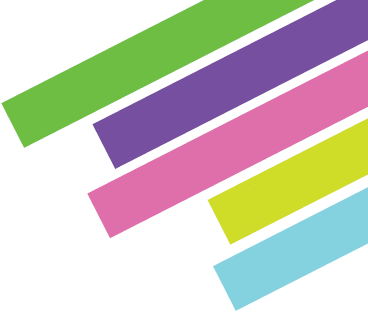 Le sucre on en a dans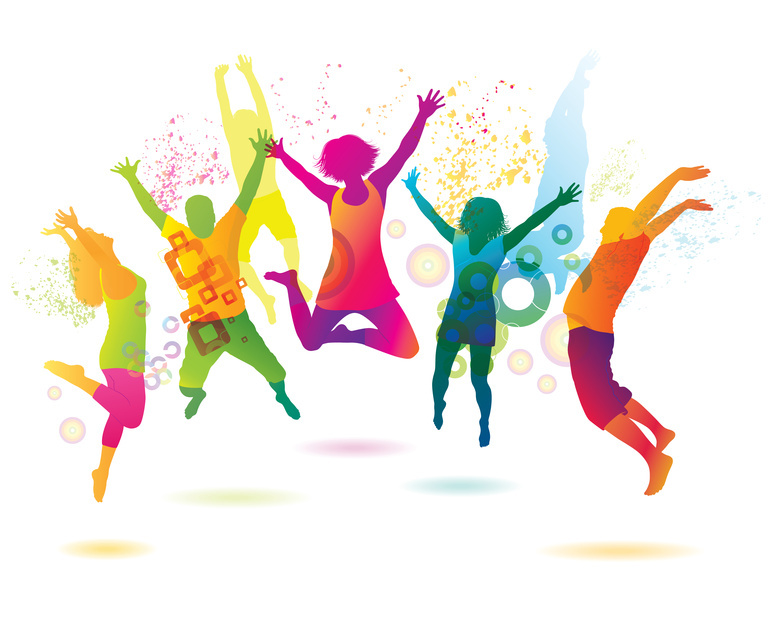 Coca-Cola, FantaLe sucre va dans l'sangPour faire la ZumbaSi on mange trop de sucre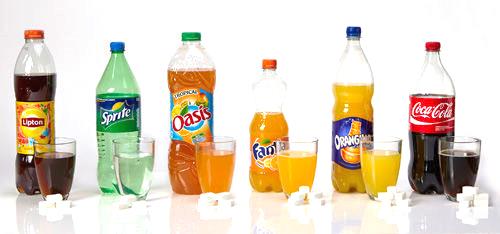 On aura le diabèteFaut faire attention A l'alimentationRAP : Le sucre nous donne de l'énergie mais aussi des maladies. Si t'en apportes plus que t'en as besoin, t'auras des maladies cardiovasculaires, le diabète, l'obésité, et c'est mauvais pour ta santé. Pour être bien équilibré, y faut manger de la nourriture, des aliments et des nutriments. Alors même si on mange du glucose, fructose, lactose galactose faut réguler ce genre de choses. Alors vous avez peut-être rien compris mais on est plein d'énergie avec toutes nos sucreries! On aura certainement le coup de cœur du jury.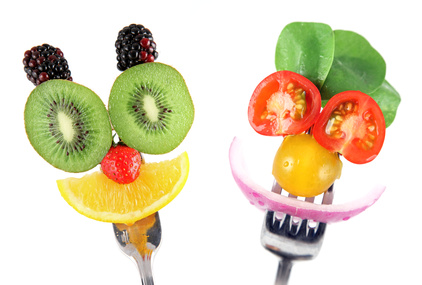 5 fruits, légumes par jour,Ça nous donne de l'humourUne pomme chaque matinEloigne le médecinDépenser l'énergiePour moins de maladie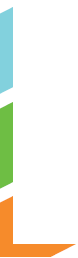 On vous remercie 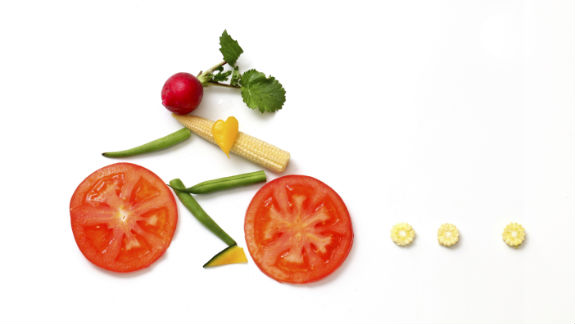 De nous avoir ouïe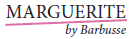 